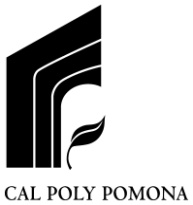 Cal Poly PomonaDepartment of EducationClinical PracticeInitial Meeting With Supervisor1.   Scheduling Sheet	          Completed with University Supervisor during initial meeting	          3 copies – Teacher Candidate, University Supervisor, 		  	          Cooperating Teacher2.   Understanding the Context	  Class Profile –	          To be completed during first week of classroom          	 		          observations prior to meeting supervisor	  School, Family, and Community Resource Sheet -	          To be completed during first week of classroom          	 		           observations prior to meeting supervisor	       	*Resource: School Accountability Report Card (SARC) 3   Collaborative Assessment Log (CAL)	         Collaborative conversation with University Supervisor 			         debriefing Understanding the Context tools.